Wonderful High SchoolUnit Review Group WorkTeacher Comments: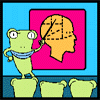 Name: ________________________Teacher: Janel PetersonDate : ___________________Title of Work: ___________________